Supplementary FiguresFigure S1Secondary household cases in relation to the age group of the primary case. Left panel: number of cases by day of symptom onset after symptom onset of the primary case. Right panel: cumulative proportion; dashed horizontal line at 95%, vertical line at 14 days.                                                                                     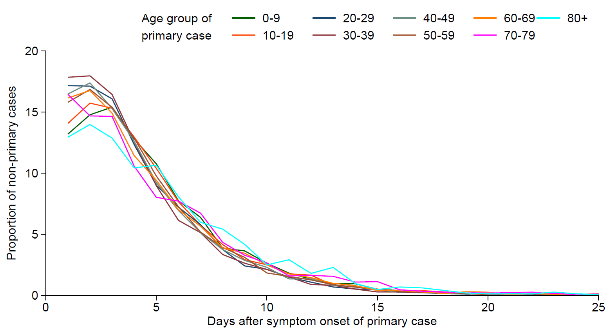 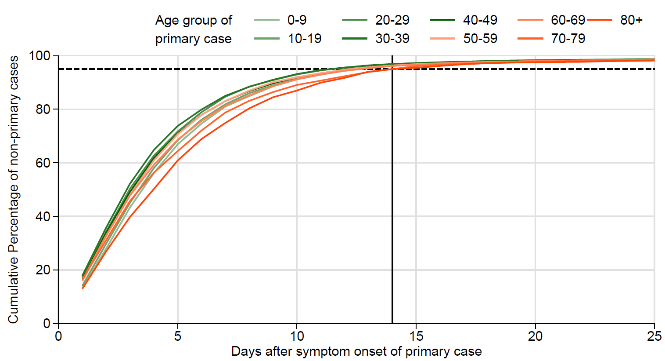 